Мероприятия в рамках Дня молодого избирателя прошли в образовательных учреждениях городаВ учреждениях образования города  Нягань  был проведен ряд мероприятийприуроченных ко Дню молодого избирателя. В МБОУ МО г. Нягань «СОШ №2» 07.02.2014 года была проведена информационно-познавательная беседа-игра для учащихся 8-х классов «Имею право». Участие в мероприятии было организованно учителем истории и обществознания Л.А. Кирюхиной. В ходе игры  рассказали о важности избирательной системы, был просмотрен документальный видеофильм о порядке формирования избирательной системы. После изученного материала ребята отгадывали ребусы, составляли сиквейны, выполняли тесты «Избирательное  право».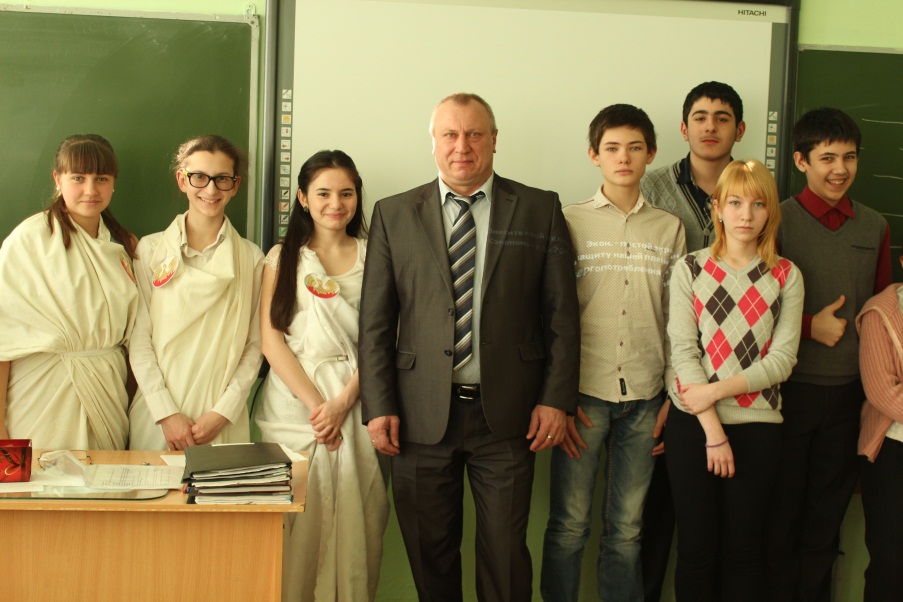 Подростки активно участвовали в  каждом этапе  мероприятия, показали знания по истории и обществознанию, закрепили ранее изученный материал и  узнали много нового об  избирательной системе в России.На мероприятии присутствовал  председатель территориальной избирательной комиссии г. Нягань Юрий Григорьевич Харченко, который  в  заключении пожелал ребятам в будущем быть активными избирателями, строителями новой жизни.12.02.2014  года  для  учащиеся 10-х  классов прошла беседа-дискуссия «Типы избирательных систем». Учитель истории М.М Гарифуллин рассказал  учащимся о видах избирательных систем в  России, особенностях и достоинствах каждой из них. Также ребята получили информацию о роли  выборов в системе государственной власти. В заключение, с целью закрепления пройденного материала, была проведена  интеллектуальная игра «Избирательное  право». Использование современных компьютерных технологий позволило ребятам более эмоционально  воспринимать предложенную педагогом новую информацию. В  МБОУ МО г. Нягань «Гимназия» 11.02.2014 г. был проведен круглый стол «Живи настоящим, думай о будущем», на котором присутствовали учащиеся  9-11классов, председатель территориальной избирательной компании                             Ю.Г.  Харченко и  представители   Молодежного парламента при Думе города Нягани пятого созыва. Выступающие освещали вопросы  исторических корней представительной демократии, достоинства и недостатков выборной системы управления государством, понятия избирательного права, нормативной основы выборов. Проведенное мероприятие позволило заинтересовать подрастающее поколение вопросами проведения выборов. Знание своих прав и обязанностей, активная жизненная позиция, позволят  гимназистам, а завтра избирателям, принимать правильные решения. 12.02.2014 г. учащиеся 5-7 классов проявили творческую инициативу в оформлении рекреаций гимназии. Ребятами была  оформлена тематическая композиция «Выборы молодого избирателя». 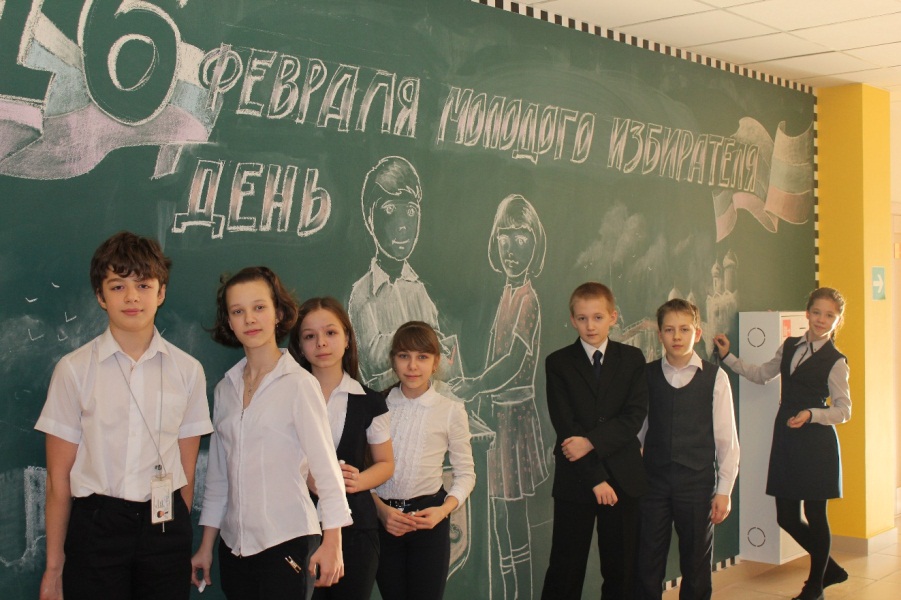 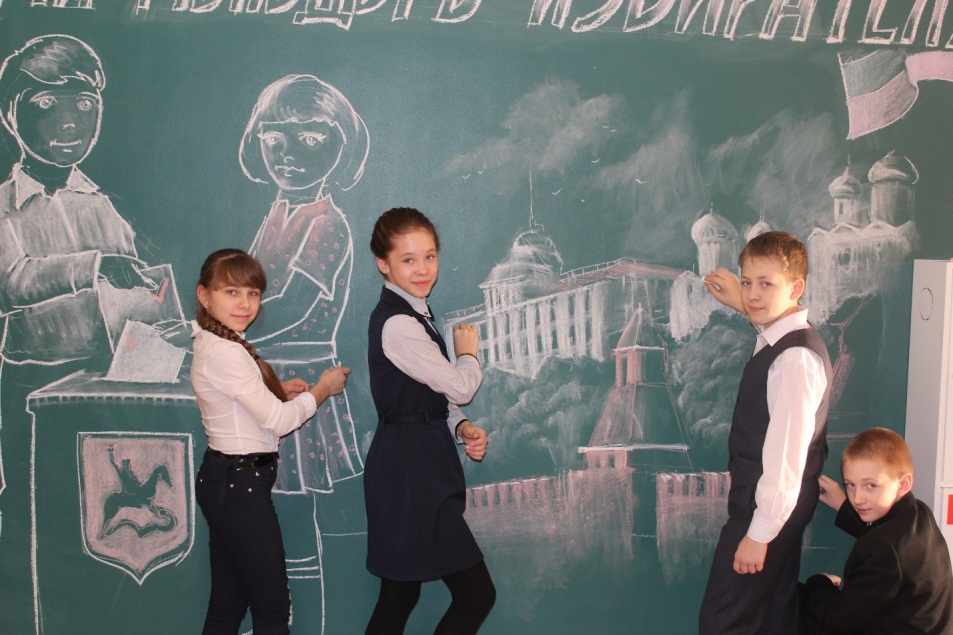 Данная композиция была представлена  гостям  Гимназии, среди которых были председатель Думы Ханты-Мансийского автономного округа - Югры                               Б.С. Хохряков, Глава города Нягань  В.А.Нефедьев, глава Администрации города Нягани Р.К. Дакукина, исполняющий обязанности председателя Комитета образования и науки Администрации города Нягани Т.С. Одинцова 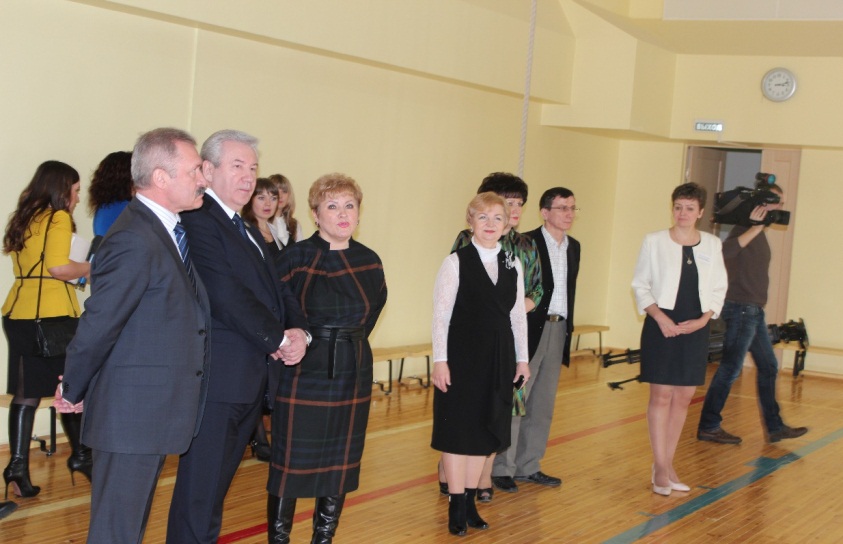 Председатель территориальной избирательной комиссии г. Нягань Юрий Григорьевич  Харченко отметил, что весь комплекс проведенных мероприятий в образовательных учреждениях, в  первую очередь направлен на повышение правовой культуры будущих молодых избирателей.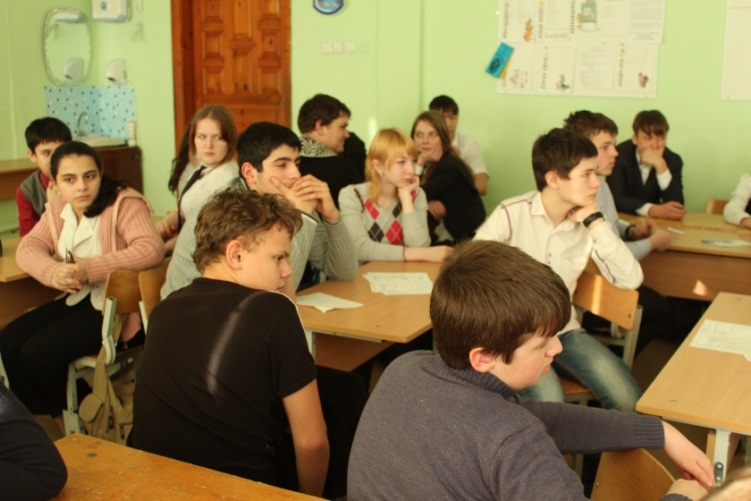 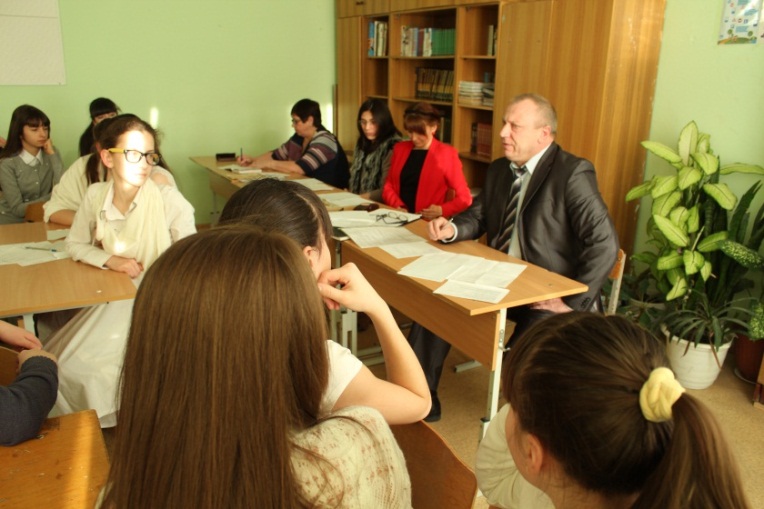 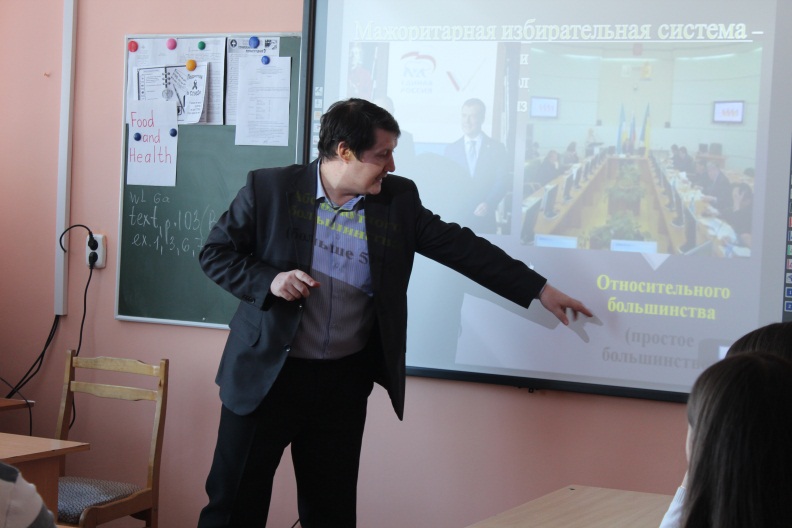 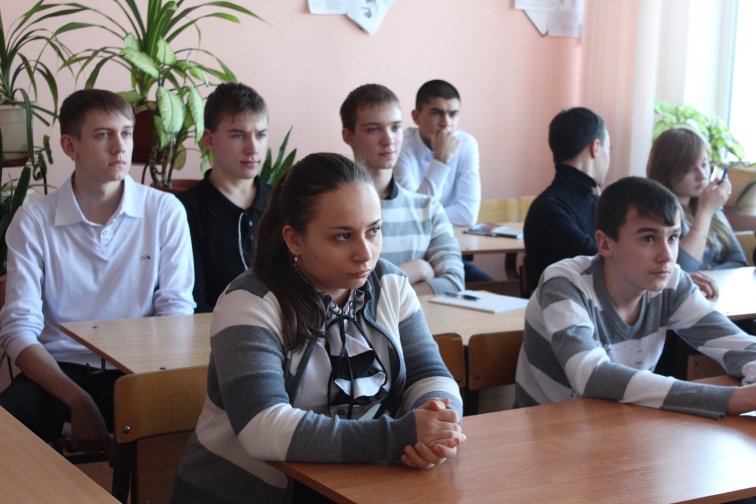 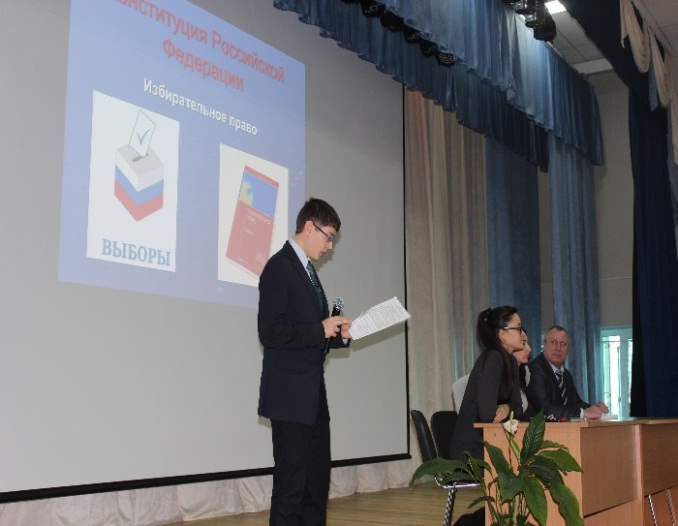 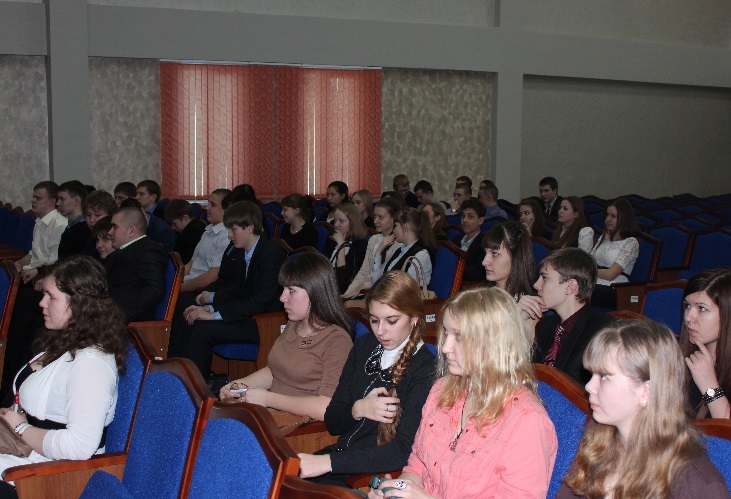 